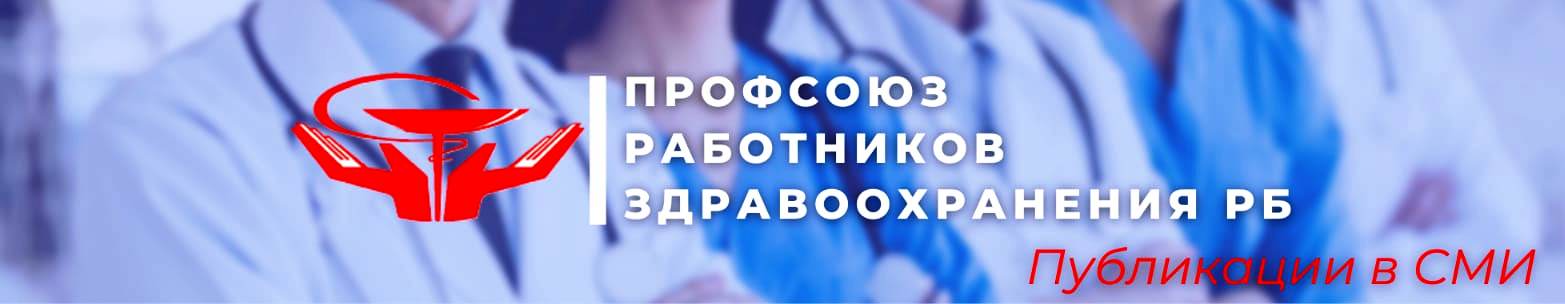 ДАЙДЖЕСТ 15.11-30.11 На сайте, в соцсетях  РОБ ПРЗ РФ размещено 19 собственных материалов. В соцсетях работодателя размещено 2 материала о работе профсоюза. В СМИ размещено 20 материалов, в том числе газета «Солидарность» - 1 , сайте ЦК –3 , газете «Действие» -  4, районные газеты – 1, ТВ – 1 сюжет ПРОДОЛЖАЮТСЯ ПЕРЕГОВОРЫ В БЕЛОРЕЦКОЙ ЦРКБ Белорецкий рабочий, ЦК профсоюза ПРОГРАММА ПРОФСОЮЗА ДЛЯ ПЕРВИЧНОГО ЗВЕНА Газета «Республика Башкортостан», сайт  Минздрава РБ, сайт ЦК профсоюза Информагентства:  Баш информ , Уфа Тайм ,  ТВ-  БСТ  В БИРСКОЙ ЦРБ ПРОФСОЮЗ ДОБИЛСЯ ДОПЛАТ ФЕЛЬДШЕРАМ ЗА РАБОТУ В НЕПОЛНЫХ БРИГАДАХ                                                                                                                  Соцсети работодателя, ЦК профсоюза. ПРОФСОЮЗ ПОМОГ. О ПЕНСИЯХ ФЕЛЬДШЕРАМ РССМП И ЦМК                                  Баш ДТП, Газета «Комсомольская правда», ИА Октогон,  ЦК профсоюзаЗАВЕРШЕНО РАССЛЕДОВАНИЕ ДТП В ИГЛИНСКОЙ  ЦРБ ИА ПроУфу, Баш ДТПОХОТА НА ВЕДЬМ НАЧАЛАСЬ ИА Про Уфу  КРУГЛЫЙ СТОЛ ФСС  Газета Комсомольская правда О БЕСПЛАТНЫХ ПЕРЕВОЗКАХ МЕДИКОВ УФЫ   Информагенства Уфа1, ЕАН 